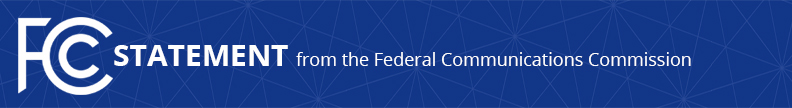 Media Contact: Michael Sweeney, (202) 418-1087michael.sweeney@fcc.govFor Immediate ReleaseCOMMISSIONER SIMINGTON STATEMENT ON WHITE HOUSE COMMISSION DESIGNATIONS  -- WASHINGTON, October 26, 2021—Today, FCC Commissioner Nathan Simington released the following statement about the White House designation of Jessica Rosenworcel as permanent FCC Chair and on Gigi Sohn’s nomination to serve on the Commission. Commissioner Simington noted:“I extend a heartfelt congratulations to Acting Chairwoman Rosenworcel on her designation as permanent chair and look forward to continuing to work with her.  I also congratulate Gigi Sohn on her nomination.  The FCC has much important work to do and I am eager to continue to implement sound policy on a bipartisan basis.”###
Office of Commissioner Simington / @SimingtonFCC / www.fcc.gov/leadership/nathan-simingtonThis is an unofficial announcement of Commission action.  Release of the full text of a Commission order constitutes official action.  See MCI v. FCC, 515 F.2d 385 (D.C. Cir. 1974).